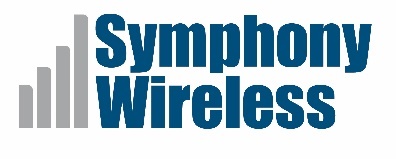 New Tenant/ Colocation Application Intake FormCOMPLETED BY (PRINT): ________________                                                  DATE: _________RETURN THIS APPLICATION TO: (EMAIL IS PREFERRED)RETURN THIS APPLICATION TO: (EMAIL IS PREFERRED)RETURN THIS APPLICATION TO: (EMAIL IS PREFERRED)RETURN THIS APPLICATION TO: (EMAIL IS PREFERRED)Attn: ___________________________Email:                  assetmanagement@symphonywireless.com Office:                 914.435.7900Fax:                      914.863.1901Carrier NameCarrier NameCarrier Name:Carrier Site Name:Carrier Site Number:Carrier Legal Entity Name:State of Registration:Type of Entity:With Copies to:SITE PREFERENCESSITE PREFERENCESSITE PREFERENCESSITE PREFERENCESLatitude:Structure Type:Longitude:Structure Height:Site Address:Additional Details:FREQUENCY/TECHNOLOGY INFORMATIONFREQUENCY/TECHNOLOGY INFORMATIONType of Technology for all Equipment(i.e., 3G, LTE, CMDA, MW, WiFi, TV, etc.)TX Frequency (MHz)              LicensedRX Frequency (MHz)              LicensedSCOPE OF WORKBRIEF DESCRIPTION OF PROPOSED INSTALLATION:      PROPOSED EQUIPMENTApplicant’s Proposed Equipment Configuration and SpecificationsPROPOSED EQUIPMENTApplicant’s Proposed Equipment Configuration and SpecificationsPROPOSED EQUIPMENTApplicant’s Proposed Equipment Configuration and SpecificationsPROPOSED EQUIPMENTApplicant’s Proposed Equipment Configuration and SpecificationsPROPOSED EQUIPMENTApplicant’s Proposed Equipment Configuration and SpecificationsPROPOSED EQUIPMENTApplicant’s Proposed Equipment Configuration and SpecificationsPROPOSED EQUIPMENTApplicant’s Proposed Equipment Configuration and SpecificationsPROPOSED EQUIPMENTApplicant’s Proposed Equipment Configuration and SpecificationsPROPOSED EQUIPMENTApplicant’s Proposed Equipment Configuration and SpecificationsPROPOSED EQUIPMENTApplicant’s Proposed Equipment Configuration and SpecificationsPROPOSED EQUIPMENTApplicant’s Proposed Equipment Configuration and SpecificationsEquipmentType(ex: panel,TMA, RRU)RAD(ft)MountHeight(ft)Mount TypeEquipQtyEquipmentManufacturerEquipment Model #Equip Dim(HxWxD)(ft or in)EquipWeight(lbs)AzPROPOSED LINESApplicant’s Proposed Lines and SpecificationsPROPOSED LINESApplicant’s Proposed Lines and SpecificationsPROPOSED LINESApplicant’s Proposed Lines and SpecificationsPROPOSED LINESApplicant’s Proposed Lines and SpecificationsPROPOSED LINESApplicant’s Proposed Lines and SpecificationsPROPOSED LINESApplicant’s Proposed Lines and SpecificationsLine TypeLine SizeTotal # ofLinesCoax interior orExterior(for monopoles)RemainComments:CONTRACTORSList of All Contractors Working on this Project or Accessing the Property and ResponsibilitiesCONTRACTORSList of All Contractors Working on this Project or Accessing the Property and ResponsibilitiesContractor #1Contractor #2Contractor #3MISCELLANEOUS MISCELLANEOUS How will the site be accessed (crane, manlift, tower climber, etc.)?
Please explain any concerns or special requirements